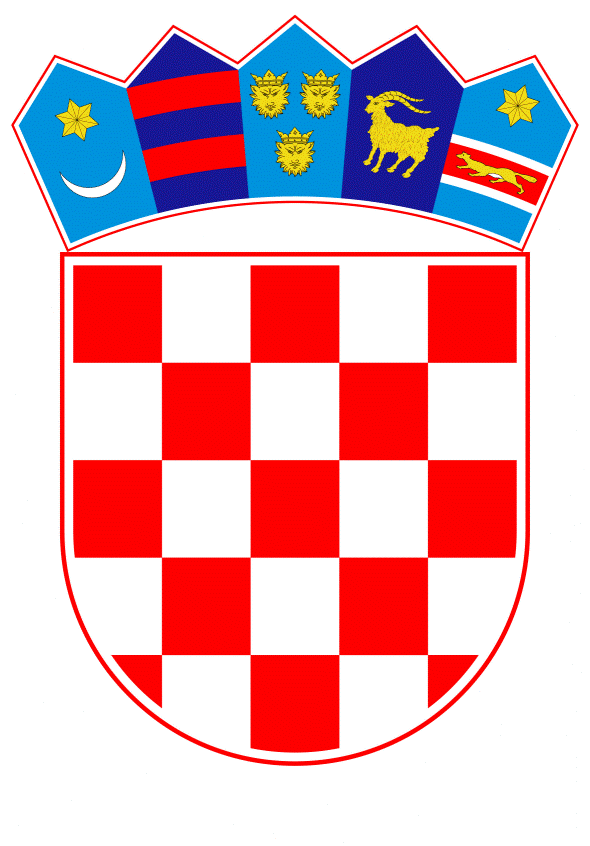 VLADA REPUBLIKE HRVATSKEZagreb, 10. studenog 2022.______________________________________________________________________________________________________________________________________________________________________________________________________________________________PrijedlogNa temelju članka 28. stavka 1. Zakona o udomiteljstvu (»Narodne novine«, br. 115/18. i 18/22.), Vlada Republike Hrvatske je na sjednici održanoj _______ 2022. godine donijelaODLUKUO OSNOVICI ZA IZRAČUN IZNOSA NAKNADE ZA RAD UDOMITELJA I IZNOSA OPSKRBNINE ZA 2023. GODINU I.Osnovica na temelju koje se izračunava iznos naknade za rad udomitelja i iznos opskrbnine  za 2023. godinu iznosi 70 eura.II.Danom stupanja na snagu ove Odluke prestaje važiti Odluka o osnovici za izračun iznosa naknade za rad udomitelja i iznosa opskrbnine (»Narodne novine«, broj 23/22.).III.Ova Odluka objavit će se u „Narodnim novinama“, a stupa na snagu 1. siječnja 2023. Klasa: Urbroj: Zagreb, _________2022.Predsjednik                                                                                                          mr.sc. Andrej PlenkovićOBRAZLOŽENJEOdredbom članka 28. stavka 1. Zakona o udomiteljstvu propisano je da osnovicu na temelju koje se izračunava iznos naknade za rad udomitelja i iznos opskrbnine odlukom određuje Vlada Republike Hrvatske.Nadalje, odredbom članka 28. stavka 2. propisano je da se osnovica na temelju koje se izračunava iznos naknade za rad udomitelja i iznos opskrbnine utvrđuju jednom godišnje, najkasnije do 31. listopada tekuće godine za sljedeću kalendarsku godinu dok je stavkom 3. istoga članka propisano da se osnovica ne može utvrditi u iznosu manjem od iznosa koji je bio utvrđen za prethodnu godinu.Odlukom Vlade Republike Hrvatske, Klasa: 022-03/22-04/49, Urbroj: 50301-04/25-22-2 od 24. veljače 2022. propisano je da osnovica na temelju koje se izračunava iznos naknade za rad udomitelja i iznos opskrbnine iznosi 500,00 kuna.
	Predlaže se povećanje osnovice na temelju koje se izračunava iznos naknade za rad udomitelja i iznos opskrbnine koja bi iznosila 70 eura u usporedbi s osnovicom za 2022. godinu koja je iznosila 500,00 kn (66,36 eura).Sukladno Zakonu o uvođenju eura kao službene valute u Republici Hrvatskoj i Odluci o objavi uvođenja eura kao službene valute u Republici Hrvatskoj propisani novčani iznos izražen je u eurima.Predlagatelj:Ministarstvo rada, mirovinskoga sustava, obitelji i socijalne politike Predmet:Prijedlog odluke o osnovici za izračun iznosa naknade za rad udomitelja i iznosa opskrbnine za 2023. godinu